                               ПРЕДСТАВЛЕНИЕ                                                на учителя начальных классов«Зотинская средняя общеобразовательная школа» - филиалМБОУ «Петуховская СОШ»Трушкину Светлану Анатольевну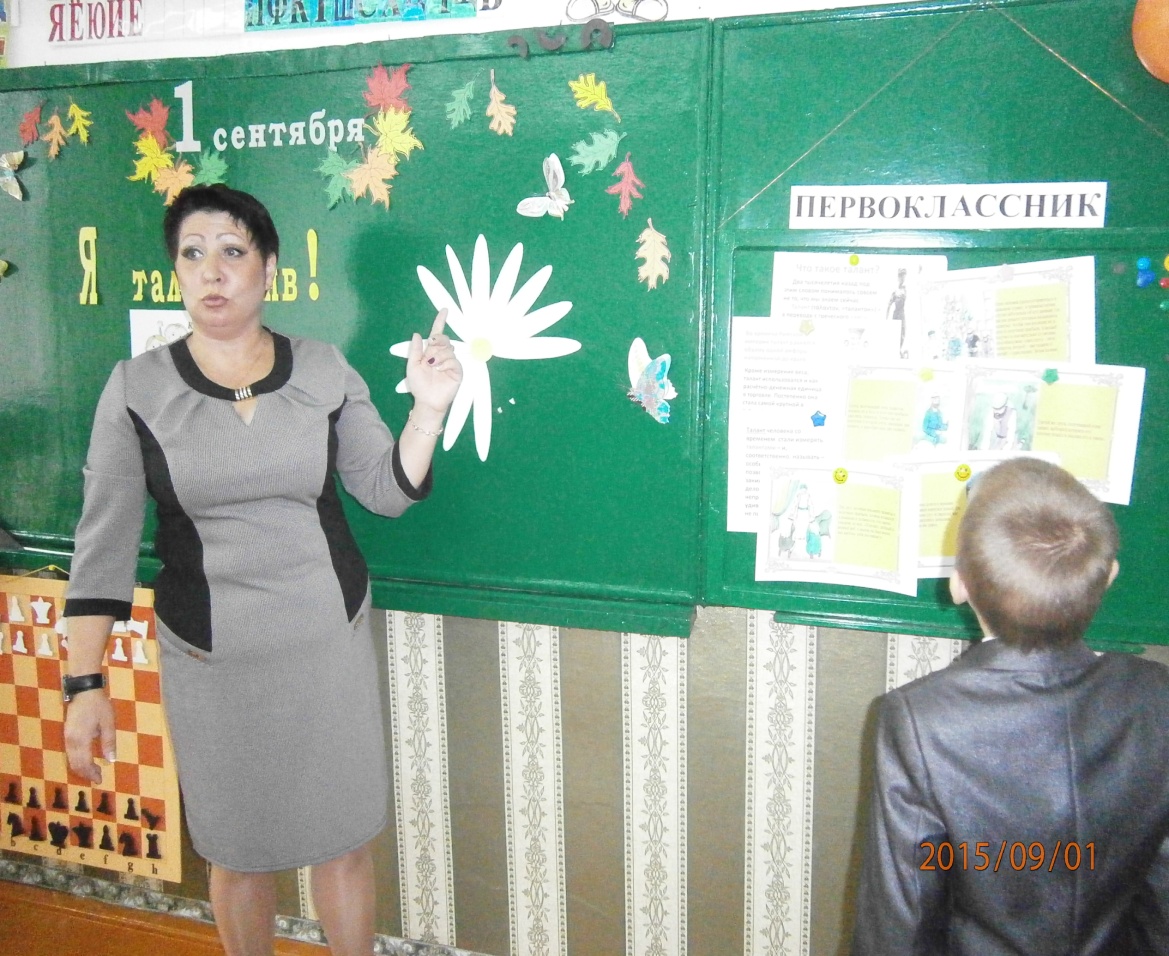     	Трушкина Светлана Анатольевна – ответственный, творчески работающий учитель.     	Постоянные занятия самообразованием, обучение на курсах повышения квалификации помогли учителю сформировать глубокие знания в области содержания преподаваемых предметов, основ теории педагогики, психологии, методики обучения и воспитания.    	 Образовательные и воспитательные задачи, заложенные в федеральном государственном образовательном стандарте начального общего образования, решаются педагогом комплексно, с учётом возрастных, индивидуальных особенностей младших школьников, с применением информационно-коммуникационных, здоровьесберегающих, личностно-ориентированных технологий: деятельностного подхода к обучению, индивидуализации и дифференциации, проблемного обучения, проектной, исследовательской деятельности, технологии сотрудничества, музейной педагогики.    	В основе педагогической деятельности учителя – создание образовательной среды, дающей возможность каждому ученику развить и проявить свои способности, воспитать целеустремлённость, ответственность, творческое отношение к делу.   	 Рабочие программы Светланы Анатольевной составлены грамотно, отражают цели, задачи, содержание, заложенные в ФГОС, примерных программах начального общего образования, концепции образовательной системы «Школа России», реализующей деятельностный подход к обучению и воспитанию.    	Личностному развитию обучающихся помогает оборудованный учителем кабинет, в котором имеется компьютер, подключенных к сети Интернет, разноуровневые дидактические материалы, наглядные пособия, сменные стенды. Регулярно проводятся выставки творческих работ и поделок школьников, различные мероприятия внеурочной деятельности.    	Педагог хорошо знает принципы здоровьесбережения и при проведении занятий учитывает уровни гигиенической рациональности, правильно распределяет интенсивность умственной деятельности, чередует виды работ, проводит физминутки, динамические перемены на свежем воздухе.   	Формирование и развитие детей осуществляется учителем в атмосфере комфорта, доверия и взаимопонимания, переживания радости и успеха. По результатам анкетирования, проведённого администрацией школы, 99% родителей класса довольны отношениями учителя с детьми, 98%воспитанников идут в школу с радостью, хорошим настроением.    	Изучая особенности развития каждого ребёнка, учитель кропотливо отслеживает их рост, что даёт возможность объективно влиять на личностное развитие воспитанников.    	Светлана  Анатольевна умеет заинтересовать, увлечь детей перспективой, учит преодолевать трудности, формирует  уверенность в себе, интерес к познанию. На её  занятиях дети учатся ставить цели, планировать свою деятельность, открывать новое, исследовать, решать проблемные ситуации, значимые жизненные задачи, овладевают способами применения приобретённых знаний. Учащиеся умеют работать  в группах, парах, умеют договариваться, распределять работу, свободно выражать своё мнение и обосновывать его, выбирать себе задания в соответствии со своими возможностями, владеют элементами самоанализа, самооценки, взаимооценки.    	Школьники делают «открытия», преодолевают «опасности», вступают в диалог с учителем, героями учебника, друг с другом, узнают «секреты» жизни в обществе, тем самым поддерживая постоянный интерес к изучаемым явлениям.    	Дети Светланы Анатольевны учатся созидать свой мир и самих себя. Они представляют воспринимаемый мир в рисунках, аппликациях, фотографиях, поделках из природного материала, творческих, исследовательских проектах.  		 Целенаправленная работа по созданию личностно-ориентированной среды продолжается и вне уроков.  Школьники активно участвуют в различных школьных мероприятиях и конкурсах.    	Развитию творческого потенциала обучающихся способствуют совместные мероприятия проводимые с сельской библиотекой.  Итогом становятся творческие проекты, выставки рисунков, фотографий, презентации, стенные газеты.     	Её дети учатся творить деятельное добро: участвуют в концертах для жителей села.    	Учитель постоянно повышает своё профессиональное мастерство, активно участвует в профессиональных конкурсах, в методической работе школы, района, охотно делится опытом своей работы с коллегами, имеет личную страницу на школьном портале ПроШколу.ру.  		Учитель обладает высокой гражданской позицией, активно участвует в общественной жизни школы.  		За многолетний добросовестный труд Светлана Анатольевна награждена Почётными грамотами, дипломами районного управления образования Петуховского района.     	Свои отношения с коллегами, родителями, односельчанами учитель строит на доверии, уважении, пользуется заслуженным авторитетом в школьном коллективе и в селе. Директор школы: ________________/Л.А. Шепелина/ОПИСАНИЕ  ОПЫТА  РАБОТЫ        Самые добрые, светлые воспоминания, связаны с детством, со школой. Школа – это маленькая страна, где царит молодость, задор, стремление к знаниям, это страна добра и любви, – в которой учителя помогают в раскрытии личной ориентации ребенка, его творческих способностей, его места в мире и самого мира как мира Света, Добра и Красоты. Переступая, порог школы  дети попадают, на огромную новую «планету». Им предстоит освоить азбуку общения, узнать, почему все они такие разные, по каким правилам они живут, что ценят друг в друге.       С каждым годом приоритеты современного образования  изменяются и очень важно  осмысление педагогами своей воспитывающей, развивающей и обучающей миссии в современной школе. Главная миссия  учителя начальных классов, на мой взгляд, заключается в том, чтобы выработать у детей устойчивый интерес к знаниям, желанию учиться, творчеству, самостоятельность и инициативу.   Хороший учитель всегда учится сам. Учится, работая над собой, учится, когда передает свои знания другим. Для воплощения всех своих замыслов учитель должен заниматься  инновационной деятельностью, которая позволяет заложить в каждом ученике механизмы самореализации, саморазвития, которые оказывает сильнейшее воздействие на формирование духовного и нравственного мира ребенка. Тема моей инновационной деятельности «Формирование новой культуры отношений: воспитание толерантности  у  учащихся начальных классов».    С самого начала своей педагогической работы я стала заниматься этой проблемой. В моём 1 классе 5 учащихся, во втором 6 учащихся. Некоторые школьники воспитаны  на образцах своей культуры, на традициях своего народа. В своей работе  я стараюсь формировать умение осуществлять взаимодействие с окружающей средой в духе толерантности, воспитывать интерес и уважение детей   к культурным ценностям  и своего и других  народов. 1) Актуальность и перспективность опыта, его практическая значимость для повышения качества образовательного процесса.       В настоящее время проживание в мире и согласии предполагает наличие у каждого человека таких качеств, как взаимопонимание, взаимоуважение, ответственность, доброжелательность, сдержанность, уступчивость, коммуникабельность, терпимость... К сожалению, дух нетерпимости, неприязни к другой культуре, образу жизни, верованиям, убеждениям, привычкам всегда существовал и продолжает существовать в наше время. Не является исключением и школа. Следует отметить, что предметом нетерпимости в школе может выступать как национальная, религиозная, этническая, социальная, половая принадлежность ребенка, так и особенности его внешнего вида, интересы, увлечения, привычки. Всё это ведёт к росту психологической напряжённости, культурной нетерпимости, межэтнической агрессии. Преодолеть эти явления только путём политических и экономических решений невозможно. Корни проблемы лежат в глубине психики человека. Необходимо формировать толерантность, научить детей эффективно и мирно взаимодействовать при решении различных вопросов.Толерантность - это уважение, принятие и правильное понимание богатого многообразия культур нашего мира, форм самовыражения и способов проявления человеческой индивидуальности.Проявлять толерантность - это значит признавать то, что люди различаются по внешнему виду, положению, интересам, поведению и ценностям и обладают правом жить в мире, сохраняя при этом свою индивидуальность. Толерантность - глобальная проблема, и наиболее эффективным способом ее формирования у подрастающего поколения является воспитание. Необходимо формировать новую культуру отношений, построенную на важных принципах толерантности. К числу этих принципов следует, прежде всего, отнести отказ от насилия, добровольность выбора, искренность убеждений. Извечные житейские неурядицы, стремительный темп жизни, социальные проблемы и природные катаклизмы, воспитательная инерция родителей по отношению к детям, агрессия в обществе — далеко не все причины отсутствия толерантности у современных детей. Обстановка в стране, в обществе в целом и в образовании в частности, наталкивают на необходимость проведения специальной работы по формированию толерантности в школьной среде. Причём начинаться эта работа должна с первых классов. Многие дети именно в школе  впервые становятся членами коллектива сверстников. Если на этом этапе взрослые не помогут детям развить такое качество, как толерантность, не сформируют у них навык  мирного взаимодействия, у детей может сформироваться интолерантное мировоззрение, изменить которое в дальнейшем будет непросто. Концептуальность.Важнейшая цель воспитания толерантности состоит в утверждении ценности человеческого достоинства и неприкосновенности каждой человеческой личности. Б.И.Хасан: "Толерантность-принятие допущения бытия  «другого» так же, как моего".Исходя из анализа актуальности, можно сформулировать основную проблему концепции: современные воспитательные системы имеют сильный крен в сторону воспитания нейтральных черт, которые с успехом могут служить как целям гуманным, так и асоциальным, а я считаю необходимым формирование толерантной личности, способной к саморазвитию.Цель концепции: Создание в классе воспитательной среды, способствующей формированию толерантной личности, способной к саморазвитию.Для достижения поставленной цели необходимо решение следующих задач: Выяснить исходное состояние и актуальные проблемы воспитательной среды,    формирующей толерантную личность.Разработать технологию формирования представлений о толерантной  личности. Обосновать формы активной воспитательной работы, направленные на формирование толерантного поведения. Основным планируемым результатом является наличие у учащихся следующих поведенческих навыков:В области обучения:  сотрудничество, дух партнерства; признание многообразия; признание равенства других.В области воспитания: уважение человеческого достоинства; уважение прав других; терпимость к чужим мнениям, верованиям и поведению.В области психического развития:  способность поставить себя на место другого; уважение права быть иным.В области социализации: готовность мириться с чужим мнением;  принятие другого таким, какой он есть; отказ от доминирования, подчинения Новизна: Разработаны формы активной воспитательной работы, способствующие воспитанию толерантности. Обучение толерантности включает следующие направления педагогической деятельности:-Признание прав других на жизнь и достоинство.-Доброжелательное сознание присутствия в своей социальной среде представителей других культур.-Признание позитивных аспектов разнообразия.-Умение ценить конкретные проявления своеобразия и разнообразия людей.3) Теоретическое обоснование опыта.        В психолого-педагогической литературе освещены различные аспекты проблемы  толерантности. Её изучение  нашло отражение в работах Гогоберидзе Г.М., Золотухина В.М., Шаповалова В. и др.  Использование технологий саморазвития личности школьника описано в работах Г.К. Селевко, формирование жизненного опыта у школьников – у  Н.Е. Щурковой, Е.Н. Степанова говорила о важности личностно-ориентированной воспитательной системы для формирования толерантной личности.4)  Ведущая педагогическая идея.  	В воспитательной работе я поставила перед собой цель: через семейные традиции, мир национальной культуры, привить детям нравственные ценности: трудолюбие, милосердие, уважение к старшим, любовь к природе и родной земле.Представленная ниже воспитательная система, воспитывающая терпимость по отношению к людям, позволит ученикам успешно адаптироваться не только к жизни в школе, но и за ее пределами. Технология опыта. Чтобы добиться поставленной цели, воспитательную работу веду в 3 направлениях:Формирование толерантности в процессе обучения (на уроках). На уроках дети младшего школьного возраста учатся принимать участие в обсуждениях, работать в малых группах, владеть приёмами и навыками сотрудничества (умение регулировать конфликты, понять точку зрения  и объективно оценить другого). Наибольшую сложность для учащихся младших классов представляет умение уважать чужое мнение, способность простить обидчика, относится к людям с разными недостатками (в том числе и физическим) как к равным.  Моя задача состоит в том, чтобы привить навыки толерантного поведения и включить их в систему ценностей. На уроках в процессе обучения по УМК «Школа России», происходит активное общение детей. Они сообща выполняют разные виды деятельности, в результате чего возникают и развиваются общие интересы, склонности, потребности. В ходе парной, групповой и коллективной работы у учащихся возникает взаимопонимание, взаимодействие и взаимовыручка. На уроке используется материал, что позволяет знакомиться с культурой, обычаями, традициями разных народов, прививает к ним уважение. У ребят появляется чувство гордости за своих земляков. Учащиеся  с удовольствием самостоятельно  или с помощью родителей придумывают  задачи, связанные с культурой или историей родного края,  и  приносят их  в класс. Во всех видах  работы неоценимую помощь оказывают родители. В нашем классе проводятся разнообразные проектные уроки. На проекте по теме  «Растения» учащиеся рассказывали о растениях  родного края; редких растениях, занесённых в Красную книгу, о защите растений и уходе за ними, обсуждали правила поведения в природе. На проекте по теме «Сказки, загадки, пословицы, поговорки»  ребята знакомили со сказками, поговорками разных народов придумывали разнообразные кроссворды по  теме и даже проводили соревнования команд на знание народных сказок. Очень интересно прошёл проектный урок по теме «Устное народное творчество разных народов». Все ребята  с нетерпением ждут проектных уроков и всегда заранее готовятся к ним.  Родители учащихся тоже очень любят их и стараются вместе с ребёнком придумать интересный и увлекательный проект. Дружеские и товарищеские отношения детей разных национальностей в процессе совместного обучения в одном классе благотворно влияет на процесс формирования личности. В результате дружбы, возникшей  между детьми, развиваются добрые отношения между родителями, а затем и между семьями. И поняли люди разных национальностей, что они ветви одного дерева, у которого общие корни, и что только любовь и дружба творят чудеса, только они могут сделать нашу Землю красивой и благодатной.К сожалению, я не знаю автора этих слов, но именно они стали девизом нашего многонационального коллектива. Ребята стараются никогда не забывать их и следовать им.  После таких уроков ребята с огромным желанием  стали интересоваться и  другими известными земляками. Куда бы они не ехали, какие бы места не посещали, отовсюду ребята стремятся привести  информацию, фотографии этой местности. На уроках литературного чтения  мы знакомимся с произведениями не только  русского народного творчества, но и мордовского, татарского, армянского. Чтение произведений я стараюсь сочетать с просмотром фильмов («Куйгорож», «Ишь ты, Масленица» и др.), с прослушиванием аудио-сказок. После чего мы с ребятами  обязательно обсуждаем увиденное и услышанное.  Многие ребята стали сочинять стихи о родном крае, селе и школе.  Проведение внеклассных мероприятий, направленных на толерантное  воспитание:Мною были разработаны направления воспитательной работы:В кругу семьиВоспитание культуры толерантности должно осуществляться по формуле: "родители + дети + учитель". Именно на первом этапе, когда родители хотят, легко идут на контакт, необходимо поддержать их желание, дать возможность, связать всех в единое целое, чтобы вместе делить радости и огорчения, вместе преодолеть трудности и праздновать победы.Я и моя семья (беседы о своих  родных, выставка рисунков «Моя семья», составление родословного древа). Участие в конкурсе история моего имени (рассказ об истории своего имени). Исследовательская работа  «История имени Саяжан».Семейные традиции (игры, реликвии, праздники, обычаи). «Мы помним и чтим» (беседы о ВОВ, конкурс рисунков к  дню Победы, урок Памяти.Праздники национальной культуры.      Моя любимая школаПравила поведения в школе (беседа).Традиции школы (рассказ о школе).Ими гордится школа (рассказ о знаменитых учениках и выпускниках школы, встреча с интересными людьми).Исследовательская работа по теме «История моей школы» (к юбилею школы).Конкурс работ «С днём рождения, родная школа!»Моё любимое селоУлица, на которой я живу (рассказ об истории названия улиц, экскурсия по ним. Конкурс рисунков «Моя родная улица»). Исследовательская работа по теме: «История улицы Майской»Труд людей моего села (рассказ о достижениях земляков, встречи с интересными  людьми).Правила поведения на улицах села, в транспорте, в общественных местах и культурных заведениях (беседа, рассказ, экскурсии в общественные места).Природа родного края.Красота природы моей местности (беседа, экскурсия, урок-наблюдение, выставка творческих работ. Участие в конкурсах: «Дары земли Курганской », «Сохраним родные леса»).Растения и животные вокруг нас (беседа о братьях наших меньших, экскурсия, урок – наблюдение, экологическая акция – «Накорми птиц») Исследовательские работы по темам «Откуда берутся бездомные животные», «Наблюдение за синицами зимой» с оформлением газеты «День синички» 12 ноября.Бережное отношение к природе (беседа, акция «Чистота природы  вокруг меня»). Родители вместе с детьми собирают текстовую информацию, музыкальные и видео файлы, готовят костюмы. Ребята с нетерпением ждут начало праздника. Таким образом праздники, классные часы, циклы бесед погружают в мир музыкальной и художественной культуры родного края.  Все события, происходящие в классе, оформляются в дневник нашего класса.            Учащиеся моего класса еще очень маленькие, но мы обязательно посетим памятные места. А  пока мы только совершили экскурсии в краеведческий музей, у учащихся развивается взаимоуважение, чувство любви к красоте родного края, гордости за своё село, за свой район, за свою область. Эссе «Моя педагогическая философия»Истинный учитель… ведёт за собой , направляет и наставляет не только класс, но и всех прочих. Его всегда можно узнать – не по властному тону, не по стремлению поучать, а по чуткости, с какой он помогает людям понять себя, глубоко заглянуть в свою душу и самостоятельно найти там ответ.                                      Лидия Мария РибаСправедливо сказано, писатель живёт в своих книгах, хороший художник – в картинах, скульптор – в созданных им скульптур. А хороший учитель – в мыслях и поступках  своих учеников. Вот почему каждый человек с чувством глубокой благодарности вспоминает свою школу, своих учителей. Учитель… Гордое и славное звание. Труд его созидательный: из зёрен добра и справедливости он выращивает душу, из камней знаний возводит разум.Я часто спрашиваю себя, что значит – быть настоящим учителем? Человеком, которому доверили самое главное – душу ребёнка? Человеком, который поможет каждому определить свой путь в жизни.Мой выбор педагогической профессии предопределился, ещё в самом детстве. В детском саду через штакетный забор я смотрела как ученики в нарядных школьных платьях и красивых белых фартуках шли в школу, а когда сама впервые попала в школу и увидела своего первого учителя Томилову Таисию Павловну с журналом под мышкой, то сразу влюбилась и в него и в то, чему она нас учила. Я очень любила играть в «школу» со своей младшей сестрой. Мои первые учителя, школа, предметы – наложили отпечаток на всю жизнь. Не раз вставал вопрос о правильности выбора. В конце 80-х годов, когда вся страна находилась на перепутье, был соблазн уйти в другую сферу. Однако внутри что-то говорило, что всё наладится, что учитель – это точно моё призвание. Спустя годы я могу с уверенностью сказать, что я счастлива в своей профессии. Почему учитель начальных классов? Мне кажется, что первый учитель – главный учитель в жизни человека. Ребёнок, как чистый лист, и именно от учителя начальных классов зависит его дальнейшая учёба в школе.Мне кажется, что учитель – это человек с большой и доброй душой. Мы должны любить ребёнка таким, какой он есть. Обязательно необходимо делить свою любовь между всеми. Доброта и любовь не позволяют грубо обращаться с детьми, ущемлять его достоинство и самолюбие. Педагог доброй души чаще улыбается, тем самым вселяет в ребёнка уверенность в свои действия.Детей необходимо понимать. Иногда, кажется, что их маленькие дела не важны. Однако для него его дело является таким же главным, как для нас, взрослых, решение каких –то глобальных проблем. Понимать не на уровне снижения, а на уровне партнёрства. В наше непростое время нужно быть оптимистом и верить в преобразующую силу воспитания. Нельзя быть равнодушным к своему труду.Это ведёт к тому, что в будущем этот человек не сможет полностью реализовать свой потенциал. Этот оптимизм требует от учителя постоянного творческого роста, непрекращающегося поиска. За внешним спокойствием скрываю сомнения. Однако я не боюсь обращаться за советом к своим коллегам, рассматриваю множество вариантов решения проблемы. В результате размышлений нахожу оптимальный выход.Учитель – это, прежде всего посредник между детьми и знаниями. Всё, что даёт он, он пропускает сквозь призму своего мировоззрения. Для ученика знания не существует без учителя. Если ребёнок не любит учителя, то и учение теряет для него смысл. Важно, чтобы учитель был высоконравственным, духовно богатым человеком, имел свою позицию в обществе.Завоевать любовь ребёнка – это первое, что должен сделать учитель. Методы, приёмы, способы, формы обучения и воспитания становятся эффективными только тогда, когда учитель пропустил их сквозь себя.Каждый человек мечтает оставить после себя след. Но каким он будет? Пройдут годы, века. Неузнаваемой станет наша жизнь, наша страна. Исчезнут многие сегодняшние профессии. Но, пока существует на планете человечество, сохранится на Земле высокое звание – Учитель.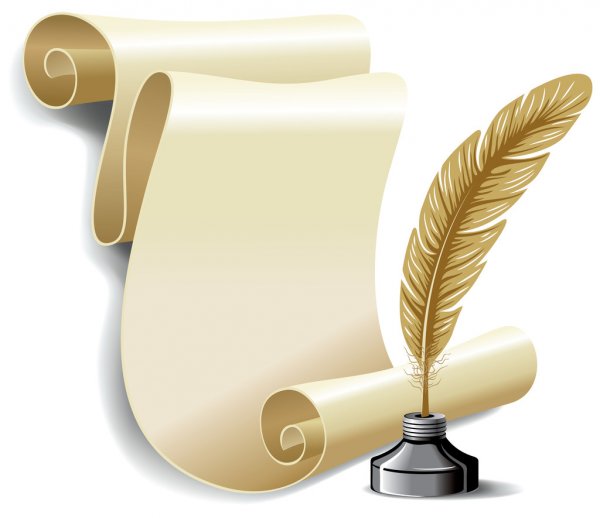                                                            ПРИЛОЖЕНИЯ                                                                          Приложение 1                                  Уровень воспитанности учащихся в динамике за 3 года                                                             Приложение 2                                                           На чём основывается дружба?                                                   (Ответы учащихся в процентном соотношении)                                                                    Приложение 3                                                              Что мешает дружбе?                                (Ответы учащихся даны в процентном соотношении)                                                        Приложение 4                                              Назовите приоритеты вашей семьи.                                                                    Приложение 5                                 К чьим советам вы прислушаетесь в первую очередь?                                                                Приложение 6                           Кто больше всего помогает вам и влияет на ваши решения?        Краткое описание опыта работы: В условиях реализации приоритетного национального проекта «Образование» и модернизации российского образования в современных общеобразовательных учреждениях резко возрастает роль классного руководителя. От личности учителя, овладения им высокого уровня профессиональной и общекультурной компетенций зависит успех совершенствования учебно-воспитательного процесса в школе. Как 6ы ни была трудна работа классного руководителя, несомненно, она нужна детям, поскольку основным структурным звеном в школе является класс. Именно здесь организуется познавательная деятельность, формируются социальные отношения между обучающимися. Сегодня хотелось бы обсудить тему «Работа классного руководителя по гуманизации межличностных отношений» и вначале я остановлюсь на двух понятиях: гуманизация и межличностные отношения.Гуманизация — усиление человеколюбия, справедливости в экономической, общественной жизни; признание и уважение общечеловеческих ценностей, внимание к людям.Гуманистические идеалы добра, красоты, истины, справедливости, равноправных отношений между людьми давно вошли в человеческое общество. Именно они определяют и высокий смысл деятельности педагога. Сегодня, к сожалению, часть этих идеалов утрачена, и современная школа должна их вернуть. Основные педагогические идеи гуманизации образования и воспитания – увеличение количества общечеловеческих ценностей, далеких от насилия и агрессии, взаимоотношения людей в обществе, в семье, в образовательных учреждениях. Эти идеи касаются вопросов сохранения духовного состояния участников образовательного и воспитательного процессов, их социального благополучия. Образование и воспитание находятся в центре происходящих преобразований. Именно в образовательных учреждениях, в семье формируется опыт толерантных взаимоотношений. Межличностные отношения - субъективно переживаемые взаимоотношения между людьми, объективно проявляющиеся в характере и способах взаимных воздействий, оказываемых людьми друг на друга в процессе совместной деятельности и общения.Хотелось бы отметить, что природа межличностных отношений в любых общностях достаточно сложна. В них проявляются как сугубо индивидуальные качества личности – её эмоциональные и волевые свойства, интеллектуальные возможности, так и усвоенные личностью нормы и ценности общества. В системе межличностных отношений человек реализует себя.Ребенок живет, растет и развивается в переплетении различного рода отношений. В детских и подростковых группах складываются межличностные отношения, отражающие взаимосвязи участников этих групп. Вступая в межличностные отношения в классе, в дружеском кругу индивид проявляет себя как личность и представляет возможность оценить себя в системе отношений с другими.Если говорить о гуманных взаимоотношениях, то это вид нравственных отношений, которые пронизаны духом доброжелательности, заботы и уважения человека, проявляются в доверии, сочувствии и сопереживании другому, непримиримости к несправедливости, злу, жестокости.Классный руководитель должен помогать ученикам выстраивать гуманные межличностные отношения. Одной из функций его работы является коммуникативная функция, в которую входит:Помощь в установлении и регулировании межличностных отношений в детской и подростковой среде;Содействие в построении оптимальных взаимоотношений «учитель – ученик», «ученик – ученик », «родители – ученик»;помощь учащимся в установлении отношений с окружающими людьми, социумом;А задачей деятельности классного руководителя является гуманизация отношений между обучающимися, между обучающимися и педагогическими работниками.Сразу возникает вопрос: а как же добиться этой желанной гуманизации отношений между детьми? Сказать, обращаясь ко всем: «Ребята, возлюбите друг друга!» и надеяться, что после этого там, где царила черствость, возобладает чуткость, там, где властвовали бездушие и жестокость, проявится милосердие, там, где процветала необязательность в отношениях, прорастет ответственность за судьбу другого? Нет, конечно. Таким способом гуманизации не достичь. Для решения этой задачи классному руководителю надо приложить не мало усилий и набраться терпения, т. к. современная ситуация в образовании является непростой. В окончании отмечу, что очень важно, чтобы мы учителя научили жить детей среди сверстников, чтобы у них были друзья, от которых можно получить поддержку своим интересам, одобрение при успехе, помощь в случае неудачи, сочувствие огорченному человеку, радоваться успехам друзей. Эти качества пригодятся детям и в дальнейшей жизни, но они не придут к ребенку сами собой. Их надо воспитывать. Главная причина неэффективности работы по гуманизации межличностных отношений это призывы, которые не подкреплены делами. Учитель не только должен призывать детей к гуманным межличностным отношениям, но и демонстрировать эти отношения по отношению к детям, ведь учитель учит не столько словами, сколько своими поступками. Педагог должен примером, учить видеть неповторимое, индивидуальное своеобразие каждого человека и находить единственно верные способы поведения, а часто совершать и поступки, которые отвечали бы критериям гуманности и одновременно несли бы в себе поправку на уникальность человека.